Research team Statement of consentBy signing below, you are indicating that you:Have read and understood the information document regarding this research project.Have consulted with required personnel within the organisation with regards confidentiality, copyright, and image consent to be able to provide consent for this research team to use these documents in this projectHave had any questions answered to your satisfaction.Understand that if you have any additional questions you can contact the research team.Understand that you are free to withdraw without comment or penalty.Understand that if you have concerns about the ethical conduct of the research project you can contact the Research Ethics Advisory Team on +61 7 3138 5123 or email humanethics@qut.edu.au.Agree to participate in the research project.Please return the signed consent form to the researcher.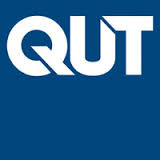 CONSENT FORM FOR QUT RESEARCH PROJECT– Archives and Databases–Evolution of Disability Arts in AustraliaQUT Ethics Approval Number 2021000382Evolution of Disability Arts in AustraliaQUT Ethics Approval Number 2021000382NameEmailCurrent Organisation Prof Bree Hadley bree.hadley@qut.edu.auQueensland University of TechnologyA/Prof Edward Patersoneddiep@unimelb.edu.auThe University of MelbourneProf Kathleen Elliskatie.ellis@curtin.edu.auCurtin UniversityA/Prof Janice Riegerj.rieger@qut.edu.auQueensland University of TechnologyA/Prof Michael Whelanm.whelan@qut.edu.auQueensland University of TechnologyNameSignatureDate